Recommendations for Nomination for the Stillwater Elementary PTSA Officers
At the April 21st, virtual general membership meeting, Stillwater Elementary PTSA will be electing officers for the following positions: President, Vice President, Secretary and Treasurer for the 2024-2025 PTSA year. To be eligible for election to any of the above positions, candidates must have been a member of any PTA in the State of Washington at least 15* days prior to being elected.  PLEASE PRINT Recommendation for the office of ________________________________________________________________ 

Name _____________________________________________________ Phone_____________________________ 

Email __________________________________  Address ______________________________________________  
c Qualifications for this office: c PTA/PTSA service and experience: c Community service/other activities:  

Submitted by: Name _____________________________ Phone ________________________________________ Individuals are welcome to recommend themselves. For information about a position or to request PTA job descriptions, please contact any of the following committee members.
Nominating Committee Monique Linz					m.linz@hotmail.com (name)   					￼       (contact information) Kirsten Lewis	 				kirsten.lewis@outlook.com
(name)       						(contact information) Roxanne Pogue					roxannepogue@gmail.com (name)   						￼    (contact information) Deadline: March 22, 2024Please email the completed nomination form to the nominating committee. 
Email addresses for each member of the nominating committee are listed above.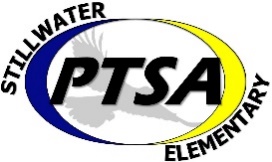 